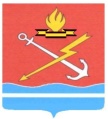 АДМИНИСТРАЦИЯ КИРОВСКОГО ГОРОДСКОГО ПОСЕЛЕНИЯ КИРОВСКОГО МУНИЦИПАЛЬНОГО РАЙОНА ЛЕНИНГРАДСКОЙ ОБЛАСТИП О С Т А Н О В Л Е Н И ЕОт 23 мая 2023 года № 582О внесении изменений в постановление администрации МО «Кировск»от 28 декабря 2022 года № 1331 «Об утверждении Административного регламента по предоставлению муниципальной услуги «Принятие граждан на учет в качестве нуждающихся в жилых помещениях, предоставляемых договорам социального найма» и признании утратившим силу постановления администрации МО «Кировск» от 23 декабря 2016 года № 807»На основании Федерального закона от 06.10.2003 года № 131-ФЗ «Об общих принципах организации местного самоуправления в Российской Федерации», Федерального закона от 27.07.2010 года № 210-ФЗ «Об организации предоставления государственных и муниципальных услуг», с целью приведения в соответствие с Методическими рекомендациями по разработке административного регламента по предоставлению муниципальной услуги «Принятие граждан на учет в качестве нуждающихся в жилых помещениях, предоставляемых по договорам социального найма», разработанными профильным комитетом Правительства Ленинградской области, п о с т а н о в л я е т:1. Внести следующие изменения в постановление администрации Кировского городского поселения Кировского  муниципального района Ленинградской области (далее – МО «Кировск») от 28 декабря 2022 года     № 1331 «Об утверждении Административного регламента по предоставлению муниципальной услуги «Принятие граждан на учет в качестве нуждающихся в жилых помещениях, предоставляемых по договорам социального найма» и признании утратившим силу постановления администрации МО «Кировск» от 23 декабря 2016 года № 807» (далее - Постановление):1.1. подпункт 7) пункта 2.2. приложения к Постановлению и далее по тексту приложения к Постановлению слова «Пенсионный фонд Российской Федерации» заменить словами «Фонд пенсионного и социального страхования Российской Федерации»;Подпункт 15) п.2.2. – исключить.1.2. в четвертом абзаце подпункта е) пункта 2.6 приложения к Постановлению слова «по форме N 2П» - исключить.1.3. в подпункте 2) пункта 2.6. слова «четырем месяцам» заменить словами «одному календарному месяцу».1.4. в подпункте 7) пункта 2.7 приложения к Постановлению слова «сведения 2-НДФЛ» заменить словами «Сведения о суммах выплат и иных вознаграждений физического лица на основании поступившей месячной налоговой отчетности «Персонифицированные сведения физического лица».2. Настоящее постановление вступает в силу со дня официального опубликования и подлежит размещению на официальном сайте МО «Кировск».3. Контроль за исполнением настоящего постановления возложить на заместителя главы администрации по земельным и имущественным отношениям.Исполняющий обязанностиглавы администрации                                                                                      Н.В. БагаевРазослано: дело, прокуратура, регистр НПА, ННГ+, жилищный отдел